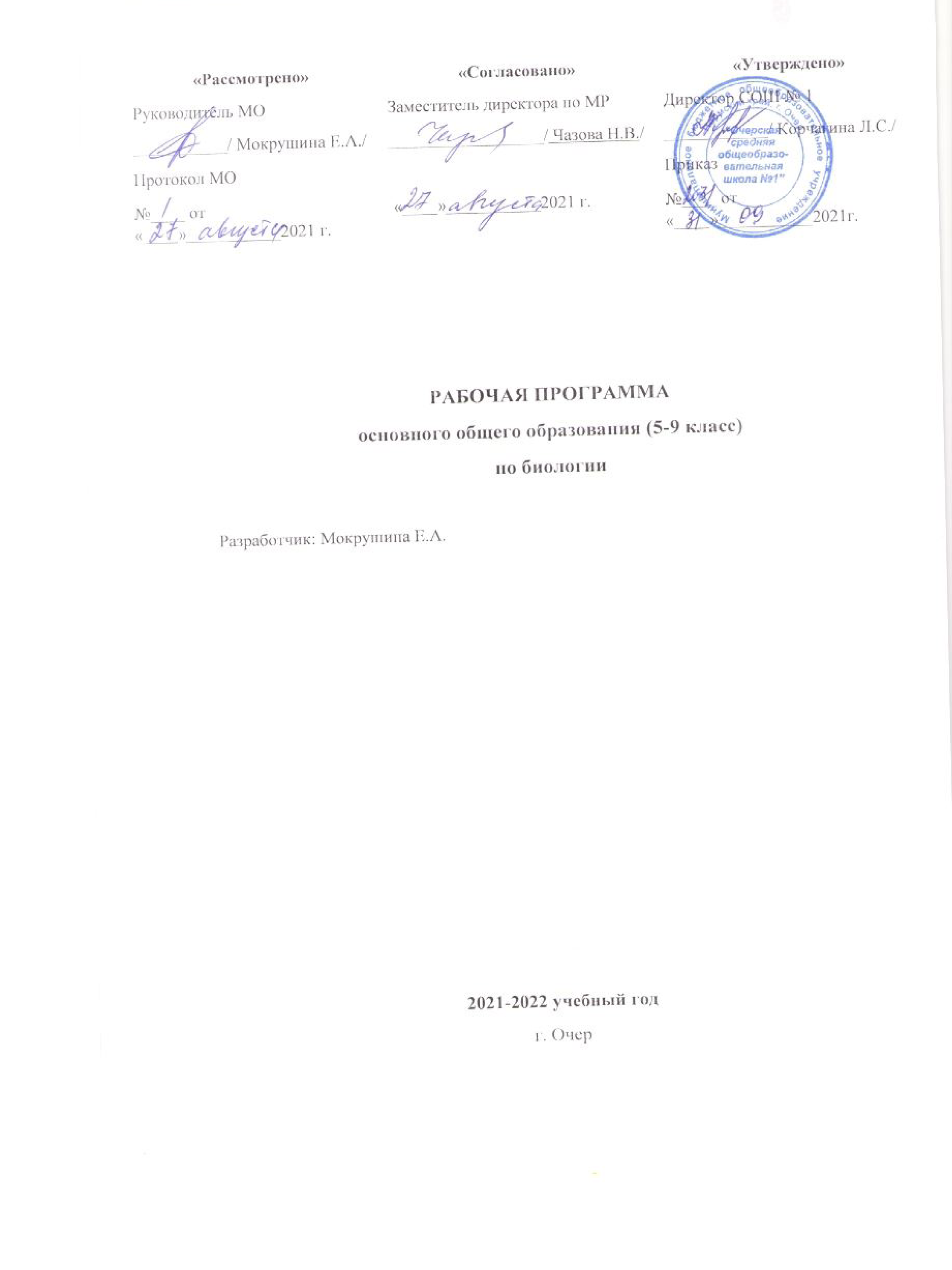 Пояснительная запискаРабочая программа по биологии составлена в соответствии с федеральным государственным образовательным стандартом основного общего образования(приказ Министерства образования и науки РФ от 17.12.2010 № 1897) и на основе авторской программы В.В. Пасечника (Биология. 5-9 классы : рабочие программы : учебно-методическое пособие / сост. Г.М. Пальдяева. - М: Дрофа, 2016 г.).Изучение биологии в 5-9 классах на ступени основного общего образования направлено на достижение следующих целей, которые формируются на нескольких уровнях.Глобальном:социализация обучаемых как вхождение в мир культуры и социальных отношений, осваеваемых в процессе знакомства с миром живой природы;приобщение к познавательной культуре как системе научных ценностей, накопленных в сфере биологической науки;ориентацию в системе моральных норм и ценностей: признание высокой ценности жизни во всех ее проявлениях, экологическое сознание, воспитание любви к природе;развитие познавательных мотивов, направленных на получение нового знания о живой природе;овладение ключевыми компетентностями: учебно - познавательными, информационными, коммуникативными;Метапредметном:овладение составляющими исследовательской и проектной деятельности;умение работать с разными источниками биологической информации: находить информацию в различных источниках, анализировать и оценивать, преобразовывать из одной формы в другую;способность выбирать целевые и смысловые установки в своих действиях и поступках по отношению к живой природе, своему здоровью;умение использовать речевые средства для дискуссии, сравнивать разные точки зрения, отстаивать свою позицию;Предметном:выделение существенных признаков биологических объектов (отличительных признаков живых организмов: клеток, растений, грибов, бактерий);соблюдение мер профилактики заболеваний, вызываемых растениями, грибами и растениями;классификация - определение принадлежности биологических объектов к определенной систематической группе;объяснение роли биологии в практической деятельности людей, роли различных организмов в жизни человека;различие на таблицах частей и органоидов клетки, съедобных и ядовитых грибов;сравнение биологических объектов , умение делать выводы на основе сравнения;выявление приспособлений организмов к среде обитания;овладение методами биологической науки: наблюдение и описание, постановка биологических экспериментов и объяснение их результатов.Рабочая программа предназначена для изучения биологии в 5-9 классах средней  общеобразовательной  школы  по  учебникам:  Биология. Бактерии, грибы, растения. 5 кл. : учеб. Для общеобразоват. учреждений / В. В. Пасечник. – М. : Дрофа, 2013.Биология. Многообразие покрытосеменных растений. 6 кл. : учеб.для общеобразоват. учреждений / В. В. Пасечник. – М. : Дрофа, 2013.Биология. Животные. 7 кл. : учеб.для общеобразоват. учреждений / В. В. Латюшин, В. А. Шапкин. – М. : Дрофа, 2013.Биология. Человек. 8 кл. : учеб.для общеобразоват. учреждений / Д. В. Колесов, Р. Д. Маш, И. Н. Беляев. – М. : Дрофа, 2013.Биология. Введение в общую биологию. 9 кл. : учеб.для общеобразоват. учреждений / А. А. Каменский, Е. А. Криксунов, В. В. Пасечник, Г. Г. Швецов. М. : Дрофа, 2013.Входят в федеральный перечень учебников, рекомендованных Министерством образования и науки Российской Федерации к использованию в образовательном процессе в общеобразовательных учреждениях, утвержденный приказом Министерства образования и науки Российской Федерации от 19 декабря 2012 г. №1067. Учебник имеет гриф «Допущено Министерством образования и науки Российской Федерации».В соответствии с федеральным государственным образовательным стандартом и планом работы рабочая программа рассчитана на 245 часов преподавания курса биологии в 5-9 классах в объеме: 1 час в неделю – 5,6,7классы; 2 часа в неделю – 8-9 классы.5 класс – 35 часов («Бактерии. Грибы. Растения»)6 класс – 35 часов («Многообразие покрытосеменных растений»)7 класс –35 часов («Животные»)8 класс – 70 часов («Человек»)9 класс – 68 часов («Введение в общую биологию»)Такое построение программы сохраняет лучшие традиции в подаче учебного материала с постепенным усложнением уровня его изложения в соответствии с возрастом обучающихся. Оно предполагает последовательное формирование и развитие основополагающих биологических понятий с 5 по 9 класс.В 5 классе учащиеся узнают, чем живая природа отличается от неживой; получают общие представления о структуре биологической науки, ее истории и методах исследования, царствах живых организмов, средах обитания организмов, нравственных нормах и принципах отношения к природе. Учащиеся получают сведения о клетке, тканях и органах живых организмов, углубляются их знания об условиях жизни и разнообразии, распространении и значении бактерий, грибов и растений, о значении этих организмов в природе и жизни человека.В 6—7 классах учащиеся получают знания о строении, жизнедеятельности и многообразии растений и животных, принципах их классификации; знакомятся с эволюцией строения живых организмов, взаимосвязью строения и функций органов и их систем, с индивидуальным развитием и эволюцией растений и животных. Они узнают о практическом значении биологических знаний как научной основе охраны природы, природопользования, сельскохозяйственного производства, медицины и здравоохранения, биотехнологии и отраслей производства, основанных на использовании биологических систем.В 8 классе получают знания о человеке как о биосоциальном существе, его становлении в процессе антропогенеза и формировании социальной среды. Определение систематического положения человека в ряду живых существ, его генетическая связь с животными предками позволяют осознать учащимся единство биологических законов, их проявление на разных уровнях организации, понять взаимосвязь строения и функций органов и систем и убедиться в том, что выбор того или иного сценария поведения возможен лишь в определенных границах, за пределами которых теряется волевой контроль и процессы идут по биологическим законам, не зависящим от воли людей. Таким образом, выбор между здоровым образом жизни и тем, который ведет к болезни, возможен лишь на начальном этапе. Отсюда следует важность знаний о строении и функциях человеческого тела, о факторах, благоприятствующих здоровью человека и нарушающих его. Методы самоконтроля, способность выявить возможные нарушения здоровья и вовремя обратиться к врачу, оказать при необходимости доврачебную помощь, отказ от вредных привычек — важный шаг к сохранению здоровья и высокой работоспособности. В курсе уделяется большое внимание санитарно-гигиенической службе, охране природной среды, личной гигиене.Включение сведений по психологии позволит более рационально организовать учебную, трудовую, спортивную деятельность и отдых, легче вписаться в коллектив сверстников и стать личностью.В 9 классе обобщают знания о жизни и уровнях ее организации, раскрывают мировоззренческие вопросы о происхождении и развитии жизни на Земле, обобщают и углубляют понятия об эволюционном развитии организмов. Учащиеся получат знания основ цитологии, генетики, селекции, теории эволюции.Полученные биологические знания служат основой при рассмотрении экологии организма, популяции, биоценоза, биосферы и об ответственности человека за жизнь на Земле.Учащиеся должны усвоить и применять в своей деятельности основные положения биологической науки о строении и жизнедеятельности организмов, их индивидуальном и историческом развитии, структуре, функционировании, многообразии экологических систем, их изменении под влиянием деятельности человека; научиться принимать экологически правильные решения в области природопользования.Для приобретения практических навыков и повышения уровня знаний в рабочую программу включены экскурсии, лабораторные, практические и самостоятельные работы. 1.1. Цели основного общего биологического образования Биологическое образование в основной школе должно обеспечить формирование биологической и экологической грамотности, расширение представлений об уникальных особенностях живой природы, ее многообразии и эволюции, человеке как биосоциальном существе, развитие компетенций в решении практических задач, связанных с живой природой. Биологическое образование способствует формированию у обучающихся системы знаний как о живой природе, так и об окружающем мире в целом, раскрывает роль биологической науки в экономическом и культурном развитии общества, вносит большой вклад в формирова ние научного мировоззрения. 1.2. Цели и задачи учебного курса (предмета) «Биология» Освоение учебного предмета «Биология» направлено на развитие у обучающихся ценностного отношения к объектам живой природы, создание условий для формирования интеллектуальных, гражданских, коммуникационных, информационных компетенций. Обучающиеся овладеют научными методами решения различных теоретических и практических задач, умениями формулировать гипотезы, конструировать, проводить эксперименты, оценивать и анализировать полученные результаты, сопоставлять их с объективными реалиями жизни. Учебный предмет «Биология» способствует формированию у обучающихся умения безопасно использовать лабораторное оборудование, проводить исследования, анализировать полученные результаты, представлять и научно аргументировать полученные выводы.Изучение предмета «Биология» в части формирования у обучающихся научного мировоззрения, освоения общенаучных методов (наблюдение, измерение, эксперимент, моделирование), освоения практического применения научных знаний основано на межпредметныхсвязях с предметами «Физика», «Химия», «География», «Математика»,«Экология», «Основы безопасности жизнедеятельности», «История»,«Русский язык», «Литература» и др.1.3. Методические подходы к преподаванию биологии Курс биологии на ступени основного общего образования направлен на формирование у обучающихся представлений об отличительных особенностях живой природы, ее многообразии и эволюции, человеке как биосоциальном существе. Для формирования у обучающихся основ научного мировоззрения, развития интеллектуальных способностей и познавательных интересов, познавательной, нравственной и эстетической культуры, сохранения окружающей среды и собственного здоровья в процессе изучения биологии основное внимание должно уделяться знакомству обучающихся с методами научного познания живой природы, постановке проблем, требующих от обучающихся самостоятельной деятельности по их разрешению. Успешно реализовать поставленные цели и задачи возможно лишь при использовании методической системы, в основе которой лежит системно-деятельностный подход и разумно сочетается педагогическое управление с инициативой, познавательной активностью и самостоятельностью обучающихся. Данная система должна предоставлять возможность учителю в каждом конкретном случае находить оптимальное соотношение репродуктивной и творческой познавательной деятельности обучающихся и при этом должна быть посильной для обучающихся и не требовать больших трудозатрат от учителя. Важным звеном методической системы обучения биологии должна стать коллективная деятельность обучающихся, которая способствует развитию их познавательной активности и самостоятельности, оказывает положительное влияние на формирование приемов умственных действий, умений самостоятельной работы. Она существенно изменяет и характер деятельности учителя, усиливая его ведущую роль как организатора и руководителя учебно-познавательной деятельности обучающихся.2. ПЛАНИРУЕМЫЕ РЕЗУЛЬТАТЫ ОСВОЕНИЯ КУРСА БИОЛОГИИ В 5–9 КЛАССАХВыпускник научится:  пользоваться научными методами для распознавания биологических проблем; давать научное объяснение биологическим фактам, процессам, явлениям, закономерностям, их роли в жизни организмов и человека; проводить наблюдения за живыми объектами, собственным организмом; описывать биологические объекты, процессы и явления; ставить несложные биологические эксперименты и интерпретировать их результаты.  Выпускник овладеет системой биологических знаний: понятиями, закономерностями, законами, теориями, имеющими важное общеобразовательное и познавательное значение; сведениями по истории становления биологии как науки. Выпускник освоит общие приемы: оказания первой помощи; рациональной организации труда и отдыха; выращивания и размножения культурных растений и домашних животных, ухода за ними; проведения наблюдений за состоянием собственного организма; работы в кабинете биологии, с биологическими приборами и инструментами.  Выпускник приобретет навыки использования научно-популярной литературы по биологии, справочных материалов (на бумажных и электронных носителях), ресурсов Интернета при выполнении учебных задач. Выпускник получит возможность научиться:  осознанно использовать знания основных правил поведения в природе и основ здорового образа жизни в быту;  выбирать целевые и смысловые установки в своих действиях и поступках по отношению к живой природе, здоровью своему и окружающих;  ориентироваться в системе познавательных ценностей — воспринимать информацию биологического содержания в научно-популярной литературе, средствах массовой информации и интернет-ресурсах, критически оценивать полученную информацию, анализируя ее содержание и данные об источнике информации;  создавать собственные письменные и устные сообщения о биологических явлениях и процессах на основе нескольких источников информации, сопровождать выступление презентацией, учитывая особенности аудитории сверстников.Живые организмыВыпускник научится:  выделять существенные признаки биологических объектов (клеток и организмов растений, животных, грибов, бактерий) и процессов, характерных для живых организмов; аргументировать, приводить доказательства родства различных таксонов растений, животных, грибов и бактерий;  аргументировать, приводить доказательства различий растений, животных, грибов и бактерий;  осуществлять классификацию биологических объектов (растений, животных, бактерий, грибов) на основе определения их принадлежности к определенной систематической группе;  раскрывать роль биологии в практической деятельности людей; роль различных организмов в жизни человека; объяснять общность происхождения и эволюции систематических групп растений и животных на примерах сопоставления биологических объектов;  выявлять примеры и раскрывать сущность приспособленности организмов к среде обитания; ◾ различать по внешнему виду, схемам и описаниям реальные биологические объекты или их изображения, выявлять отличительные признаки биологических объектов; сравнивать биологические объекты (растения, животные, бактерии, грибы), процессы жизнедеятельности; делать выводы и умозаключения на основе сравнения; ◾ устанавливать взаимосвязи между особенностями строения и функциями клеток и тканей, органов и систем органов; ◾ использовать методы биологической науки: наблюдать и описывать биологические объекты и процессы; ставить биологические эксперименты и объяснять их результаты; ◾ знать и аргументировать основные правила поведения в природе; ◾ анализировать и оценивать последствия деятельности человека в природе; ◾ описывать и использовать приемы выращивания и размножения культурных растений и домашних животных, ухода за ними; ◾ знать и соблюдать правила работы в кабинете биологии.Выпускник получит возможность научиться: ◾ находить информацию о растениях, животных, грибах и бактериях в научно-популярной литературе, биологических словарях, справочниках, интернет-ресурсах, анализировать и оценивать ее, переводить из одной формы в другую; ◾ основам исследовательской и проектной деятельности по изучению организмов различных царств живой природы, включая умения формулировать задачи, представлять работу на защиту и защищать ее; ◾ использовать приемы оказания первой помощи при отравлении ядовитыми грибами, ядовитыми растениями, укусах животных; работы с определителями растений; размножения и выращивания культурных растений, ухода за домашними животными;◾ ориентироваться в системе моральных норм и ценностей по отношению к объектам живой природы (признание высокой ценности жизни во всех ее проявлениях, экологическое сознание, эмоционально-ценностное отношение к объектам живой природы); ◾ осознанно использовать знания основных правил поведения в природе; выбирать целевые и смысловые установки в своих действиях и поступках по отношению к живой природе; ◾ создавать собственные письменные и устные сообщения о растениях, животных, бактериях и грибах на основе нескольких источников информации, сопровождать выступление презентацией, учитывая особенности аудитории сверстников; ◾ работать в группе сверстников при решении познавательных задач, связанных с изучением особенностей строения и жизнедеятельности растений, животных, грибов и бактерий, планировать совместную деятельность, учитывать мнение окружающих и адекватно оценивать собственный вклад в деятельность группы.Человек и его здоровье◾ выделять существенные признаки биологических объектов (животных клеток и тканей, органов и систем органов человека) и процессов жизнедеятельности, характерных для организма человека; ◾ аргументировать, приводить доказательства взаимосвязи человека и окружающей среды, родства человека с животными; ◾ аргументировать, приводить доказательства отличий человека от животных;аргументировать, приводить доказательства необходимости соблюдения мер профилактики заболеваний, травматизма, стрессов, вредных привычек, нарушения осанки, зрения, слуха, инфекционных и простудных заболеваний; ◾ объяснять эволюцию вида Человек разумный на примерах сопоставления биологических объектов и других материальных артефактов; ◾ выявлять примеры и пояснять проявление наследственных заболеваний у человека, сущность процессов наследственности и изменчивости, присущей человеку; ◾ различать по внешнему виду, схемам и описаниям реальные биологические объекты (клетки, ткани, органы, системы органов) или их изображения, выявлять отличительные признаки биологических объектов; ◾ сравнивать биологические объекты (клетки, ткани, органы, системы органов), процессы жизнедеятельности (питание, дыхание, обмен веществ, выделение и др.); делать выводы и умозаключения на основе сравнения; ◾ устанавливать взаимосвязи между особенностями строения и функциями клеток и тканей, органов и систем органов; ◾ использовать методы биологической науки: наблюдать и описывать биологические объекты и процессы; проводить исследования организма человека и объяснять их результаты; ◾ знать и аргументировать основные принципы здорового образа жизни, рациональной организации труда и отдыха; ◾ анализировать и оценивать влияние факторов риска на здоровье человека; ◾ описывать и использовать приемы оказания первой помощи; ◾ знать и соблюдать правила работы в кабинете биологии. Выпускник получит возможность научиться: ◾ объяснять необходимость применения тех или иных приемов при оказании первой доврачебной помощи при отравлениях, ожогах, обморожениях, травмах, спасении утопающего, кровотечениях; ◾ находить информацию о строении и жизнедеятельности человека в научно-популярной литературе, биологических словарях, справочниках, интернет-ресурсах, анализировать и оценивать ее, переводить из одной формы в другую; ◾ ориентироваться в системе моральных норм и ценностей по отношению к собственному здоровью и здоровью других людей; ◾ находить в учебной, научно-популярной литературе, интернет-ресурсах информацию об организме человека, оформлять ее в виде устных сообщений и докладов; анализировать и оценивать целевые и смысловые установки в своих действиях и поступках по отношению к здоровью своему и окружающих; последствия влияния факторов риска на здоровье человека; ◾ создавать собственные письменные и устные сообщения об организме человека и его жизнедеятельности на основе нескольких источников информации, сопровождать выступление презентацией, учитывая особенности аудитории сверстников; ◾ работать в группе сверстников при решении познавательных задач, связанных с особенностями строения и жизнедеятельности организма человека, планировать совместную деятельность, учитывать мнение окружающих и адекватно оценивать собственный вклад в деятельность группы.Общие биологические закономерностиВыпускник научится: ◾ выделять существенные признаки биологических объектов (вида, экосистемы, биосферы) и процессов, характерных для сообществ живых организмов; ◾ аргументировать, приводить доказательства необходимости защиты окружающей среды; ◾ аргументировать, приводить доказательства зависимости здоровья человека от состояния окружающей среды; ◾ осуществлять классификацию биологических объектов на основе определения их принадлежности к определенной систематической группе; ◾ раскрывать роль биологии в практической деятельности людей; роль биологических объектов в природе и жизни человека; значение биологического разнообразия для сохранения биосферы; ◾ объяснять общность происхождения и эволюции организмов на основе сопоставления особенностей их строения и функционирования; ◾ объяснять механизмы наследственности и изменчивости, возникновения приспособленности, процесс видообразования; ◾ различать по внешнему виду, схемам и описаниям реальные биологические объекты или их изображения, выявляя отличительные признаки биологических объектов; ◾ сравнивать биологические объекты, процессы; делать выводы и умозаключения на основе сравнения; ◾ устанавливать взаимосвязи между особенностями строения и функциями органов и систем органов;использовать методы биологической науки: наблюдать и описывать биологические объекты и процессы; ставить биологические эксперименты и объяснять их результаты; ◾ знать и аргументировать основные правила поведения в природе; анализировать и оценивать последствия деятельности человека в природе; ◾ описывать и использовать приемы выращивания и размножения культурных растений и домашних животных, ухода за ними в агроценозах; ◾ находить в учебной, научно-популярной литературе, интернет-ресурсах информацию о живой природе, оформлять ее в виде письменных сообщений, докладов, рефератов; ◾ знать и соблюдать правила работы в кабинете биологии. Выпускник получит возможность научиться: ◾ понимать экологические проблемы, возникающие в условиях нерационального природопользования, и пути решения этих проблем; ◾ анализировать и оценивать целевые и смысловые установки в своих действиях и поступках по отношению к здоровью своему и окружающих, последствия влияния факторов риска на здоровье человека; ◾ находить информацию по вопросам общей биологии в научно-популярной литературе, специализированных биологических словарях, справочниках, интернет-ресурсах, анализировать и оценивать ее, переводить из одной формы в другую; ◾ ориентироваться в системе моральных норм и ценностей по отношению к объектам живой природы, собственному здоровью и здоровью других людей (признание высокой ценности жизни во всех ее проявлениях, экологическое сознание, эмоционально-ценностное отношение к объектам живой природы); ◾ создавать собственные письменные и устные сообщения о современных проблемах в области биологии и охраны окружающей среды на основе нескольких источников информации, сопровождать выступление презентацией, учитывая особенности аудитории сверстников; ◾ работать в группе сверстников при решении познавательных задач, связанных с теоретическими и практическими проблемами в области молекулярной биологии, генетики, экологии, биотехнологии, медицины и охраны окружающей среды, планировать совместную деятельность, учитывать мнение окружающих и адекватно оценивать собственный вклад в деятельность группы.3. СОДЕРЖАНИЕ КУРСАЖивые организмыБиология — наука о живых организмах Биология как наука. Методы изучения живых организмов. Роль биологии в познании окружающего мира и практической деятельности людей. Соблюдение правил поведения в окружающей среде. Бережное отношение к природе. Охрана биологических объектов. Правила работы в кабинете биологии, с биологическими приборами и инструментами. Свойства живых организмов (структурированность , целостность, обмен веществ, движение, размножение, развитие, раздражимость, приспособленность, наследственность и изменчивость), их проявление у растений, животных, грибов и бактерий. Клеточное строение организмов Клетка — основа строения и жизнедеятельности организмов. История изучения клетки. Методы изучения клетки. Строение и жизнедеятельность клетки. Бактериальная клетка. Животная клетка. Растительная клетка. Грибная клетка. Ткани организмов.Многообразие организмов Клеточные и неклеточные формы жизни. Организм. Классификация организмов. Принципы классификации. Одноклеточные и многоклеточные организмы. Основные царства живой природы. Среды жизни Среда обитания. Факторы среды обитания. Места обитания. Приспособления организмов к жизни в наземно-воздушной среде. Приспособления организмов к жизни в водной среде. Приспособления организмов к жизни в почвенной среде. Приспособления организмов к жизни в организменной среде. Растительный и животный мир родного края.Царство РастенияМногообразие и значение растений в природе и жизни человека. Общее знакомство с цветковыми растениями. Растительные ткани и органы растений. Вегетативные и генеративные органы. Жизненные формы растений. Растение — целостный организм (биосистема). Условия обитания растений. Среды обитания растений. Сезонные явления в жизни растений. Органы цветкового растенияСемя. Строение семени. Корень. Зоны корня. Виды корней. Корневые системы. Значение корня. Видоизменения корней. Побег. Генеративные и вегетативные побеги. Строение побега. Разнообразие и значение побегов. Видоизмененные побеги. Почки. Вегетативные и генеративные почки. Строение листа. Листорасположение. Жилкование листа. Стебель. Строение и значение стебля. Строение и значение цветка. Соцветия. Опыление. Виды опыления. Строение и значение плода. Многообразие плодов. Распространение плодов. Микроскопическое строение растений Разнообразие растительных клеток. Ткани растений. Микроскопическое строение корня. Корневой волосок. Микроскопическое строение стебля. Микроскопическое строение листа. Жизнедеятельность цветковых растений Процессы жизнедеятельности растений. Обмен веществ и превращение энергии: почвенное питание и воздушное питание (фотосинтез), дыхание, удаление конечных продуктов обмена веществ. Транспорт веществ. Движения. Рост, развитие и размножение растений. Половое размножение растений. Оплодотворение у цветковых растений. Вегетативное размножение растений. Приемы выращивания и размножения растений и ухода за ними. Космическая роль зеленых растений. Многообразие растений Классификация растений. Водоросли — низшие растения. Многообразие водорослей. Высшие споровые растения (мхи, папоротники, хвощи, плауны), отличительные особенности и многообразие. Отдел Голосеменные, отличительные особенности и многообразие. Отдел Покрытосеменные (Цветковые), отличительные особенности. Классы Однодольные и Двудольные. Многообразие цветковых растений. Меры профилактики заболеваний, вызываемых растениями.Царство БактерииБактерии, их строение и жизнедеятельность. Роль бактерий в природе, жизни человека. Меры профилактики заболеваний, вызываемых бактериями. Значение работ Р. Коха и Л. Пастера.Царство ГрибыОтличительные особенности грибов. Многообразие грибов. Роль грибов в природе, жизни человека. Грибы-паразиты. Съедобные и ядовитые грибы. Первая помощь при отравлении грибами. Меры профилактики заболеваний, вызываемых грибами. Лишайники, их роль в природе и жизни человека.Царство ЖивотныеОбщее знакомство с животными. Животные ткани, органы и системы органов животных. Организм животного как биосистема. Многообразие и классификация животных. Среды обитания животных. Сезонные явления в жизни животных. Поведение животных (раздражимость, рефлексы и инстинкты). Разнообразие отношений животных в природе. Значение животных в природе и жизни человека.Одноклеточные животные, или Простейшие Общая характеристика простейших. Происхождение простейших. Значение простейших в природе и жизни человека. Пути заражения человека и животных паразитическими простейшими. Меры профилактики заболеваний, вызываемых одноклеточными животными. Тип Кишечнополостные Многоклеточные животные. Общая характеристика типа Кишечнополостные. Регенерация. Происхождение кишечнополостных. Значение кишечнополостных в природе и жизни человека. Типы червей Тип Плоские черви, общая характеристика. Тип Круглые черви, общая характеристика. Тип Кольчатые черви, общая характеристика. Паразитические плоские и круглые черви. Пути заражения человека и животных паразитическими червями. Меры профилактики заражения. Значение дождевых червей в почвообразовании. Происхождение червей.Тип Моллюски Общая характеристика типа Моллюски. Многообразие моллюсков. Происхождение моллюсков и их значение в природе и жизни человека. Тип Членистоногие Общая характеристика типа Членистоногие. Среды жизни. Происхождение членистоногих. Охрана членистоногих. Класс Ракообразные. Особенности строения и жизнедеятельности ракообразных, их значение в природе и жизни человека. Класс Паукообразные. Особенности строения и жизнедеятельности паукообразных, их значение в природе и жизни человека. Клещи — переносчики возбудителей заболеваний животных и человека. Меры профилактики. Класс Насекомые. Особенности строения и жизнедеятельности насекомых. Поведение насекомых, инстинкты. Значение насекомых в природе и сельскохозяйственной деятельности человека. Насекомые-вредители. Меры по сокращению численности насекомыхвредителей. Насекомые, снижающие численность вредителей растений. Насекомые — переносчики возбудителей и паразиты человека и домашних животных. Одомашненные насекомые: медоносная пчела и тутовый шелкопряд. Тип Хордовые Общая характеристика типа Хордовые. Подтип Бесчерепные. Ланцетник. Подтип Черепные, или Позвоночные. Общая характеристика надкласса Рыбы. Места обитания и внешнее строение рыб. Особенности внутреннего строения и процессов жизнедеятельности у рыб в связи с водным образом жизни. Размножение, развитие и миграция рыб в природе. Основные систематические группы рыб. Значение рыб в природе и жизни человека. Рыбоводство и охрана рыбных запасов. Класс Земноводные. Общая характеристика класса Земноводные. Места обитания и распространение земноводных. Особенности внешнего строения в связи с образом жизни. Внутреннее строение земноводных. Размножение и развитие земноводных. Происхождение земноводных. Многообразие современных земноводных и их охрана. Значение земноводных в природе и жизни человека. Класс Пресмыкающиеся. Общая характеристика класса Пресмыкающиеся. Места обитания, особенности внешне го и внутреннего строения пресмыкающихся. Размножение пресмыкающихся. Происхождение и многообразие древних пресмыкающихся. Значение пресмыкающихся в природе и жизни человека. Класс Птицы. Общая характеристика класса Птицы. Места обитания и особенности внешнего строения птиц. Особенности внутреннего строения и жизнедеятельности птиц. Размножение и развитие птиц. Сезонные явления в жизни птиц. Экологические группы птиц. Происхождение птиц. Значение птиц в природе и жизни человека. Охрана птиц. Птицеводство. Домашние птицы, приемы выращивания и ухода за птицами. Класс Млекопитающие. Общая характеристика класса Млекопитающие. Среды жизни млекопитающих. Особенности внешнего строения, скелета и мускулатуры млекопитающих. Органы полости тела. Нервная система и поведение млекопитающих, рассудочное поведение. Размножение и развитие млекопитающих. Происхождение млекопитающих. Многообразие млекопитающих. Млекопитающие — переносчики возбудителей опасных заболеваний. Меры борьбы с грызунами. Меры предосторожности и первая помощь при укусах животных. Экологические группы млекопитающих. Сезонные явления в жизни млекопитающих. Происхождение и значение млекопитающих. Охрана млекопитающих. Важнейшие породы домашних млекопитающих. Приемы выращивания и ухода за домашними млекопитающими. Многообразие птиц и млекопитающих родного края.Человек и его здоровьеВведение в науки о человеке Значение знаний об особенностях строения и жизнедеятельности организма человека для самопознания и сохранения здоровья. Комплекс наук, изучающих организм человека. Научные методы изучения человеческого организма (наблюдение, измерение, эксперимент). Место человека в системе животного мира. Сходства и отличия человека и животных. Особенности человека как социального существа. Происхождение современного человека. Расы. Общие свойства организма человека Клетка — основа строения, жизнедеятельности и развития организмов. Строение, химический состав, жизненные свойства клетки. Ткани, органы и системы органов организма человека, их строение и функции. Организм человека как биосистема. Внутренняя среда организма (кровь, лимфа, тканевая жидкость). Нейрогуморальная регуляция функций организма Регуляция функций организма, способы регуляции. Механизмы регуляции функций.Нервная система: центральная и периферическая, соматическая и вегетативная. Нейроны, нервы, нервные узлы. Рефлекторный принцип работы нервной системы. Рефлекторная дуга. Спинной мозг. Головной мозг. Большие полушария головного мозга. Особенности развития головного мозга человека и его функциональная асимметрия. Нарушения деятельности нервной системы и их предупреждение. Железы и их классификация. Эндокринная система. Гормоны, их роль в регуляции физиологических функций организма. Железы внутренней секреции: гипофиз, эпифиз, щитовидная железа, надпочечники. Железы смешанной секреции: поджелудочная и половые железы. Регуляция функций эндокринных желез. Опора и движение Опорно-двигательная система: строение, функции. Кость: химический состав, строение, рост. Соединение костей. Скелет человека. Особенности скелета человека, связанные с прямохождением и трудовой деятельностью. Влияние факторов окружающей среды и образа жизни на развитие скелета. Мышцы и их функции. Значение физических упражнений для правильного формирования скелета и мышц. Гиподинамия. Профилактика травматизма. Первая помощь при травмах опорно-двигательного аппарата. Кровь и кровообращение Функции крови и лимфы. Поддержание постоянства внутренней среды. Гомеостаз. Состав крови. Форменные элементы крови: эритроциты, лейкоциты, тромбоциты. Группы крови. Резус-фактор. Переливание крови. Свертывание крови. Иммунитет. Факторы, влияющие на иммунитет. Значение работ Л. Пастера и И. И. Мечникова в области иммунитета. Роль прививок в борьбе с инфекционными заболеваниями. Кровеносная и лимфатическая системы: строение, функции. Строение сосудов. Движение крови по сосудам. Строение и работа сердца. Сердечный цикл. Пульс. Давление крови. Движение лимфы по сосудам. Гигиена сердечно-сосудистой системы. Профилактика сердечно-сосудистых заболеваний. Виды кровотечений, приемы оказания первой помощи при кровотечениях. Дыхание Дыхательная система: строение и функции. Этапы дыхания. Легочные объемы. Газообмен в легких и тканях. Регуляция дыхания. Гигиена дыхания. Вред табакокурения. Предупреждение распространения инфекционных заболеваний и соблюдение мер профилактики для защиты собственного организма. Первая помощь при остановке дыхания, спасении утопающего, отравлении угарным газом.Пищеварение Питание. Пищеварение. Пищеварительная система: строение и функции. Ферменты, роль ферментов в пищеварении. Обработка пищи в ротовой полости. Зубы и уход за ними. Слюна и слюнные железы. Глотание. Пищеварение в желудке. Желудочный сок. Аппетит. Пищеварение в тонком кишечнике. Роль печени и поджелудочной железы в пищеварении. Всасывание питательных веществ. Особенности пищеварения в толстом кишечнике. Вклад И. П. Павлова в изучение пищеварения. Гигиена питания, предотвращение желудочно-кишечных заболеваний. Обмен веществ и энергии Обмен веществ и превращение энергии. Две стороны обмена веществ и энергии. Обмен органических и неорганических веществ. Витамины. Проявление гиповитаминозов и авитаминозов и меры их предупреждения. Энергетический обмен и питание. Пищевые рационы. Нормы питания. Регуляция обмена веществ. Поддержание температуры тела. Терморегуляция при разных условиях среды. Покровы тела. Уход за кожей, волосами, ногтями. Роль кожи в процессах терморегуляции. Приемы оказания первой помощи при травмах, ожогах, обморожениях и их профилактика. Выделение Мочевыделительная система: строение и функции. Процесс образования и выделения мочи, его регуляция. Заболевания органов мочевыделительной системы и меры их предупреждения. Размножение и развитие Половая система: строение и функции. Оплодотворение и внутриутробное развитие. Роды. Рост и развитие ребенка. Половое созревание. Наследование признаков у человека. Наследственные болезни, их причины и предупреждение. Роль генетических знаний в планировании семьи. Забота о репродуктивном здоровье. Инфекции, передающ иеся половым путем, и их профилактика. ВИЧ, профилактика СПИДа. Сенсорные системы (анализаторы) Органы чувств и их значение в жизни человека. Сенсорные системы, их строение и функции. Глаз и зрение. Оптическая система глаза. Сетчатка. Зрительные рецепторы: палочки и колбочки. Нарушения зрения и их предупреждение. Ухо и слух. Строение и функции органа слуха. Гигиена слуха. Органы равновесия, мышечного чувства, осязания, обоняния и вкуса. Взаимодействие сенсорных систем. Влияние экологических факторов на органы чувств.Высшая нервная деятельность Высшая нервная деятельность человека, работы И. М. Сеченова, И. П. Павлова, А. А. Ухтомского и П. К. Анохина. Безусловные и условные рефлексы, их значение. Познавательная деятельность мозга. Эмоции, память, мышление, речь. Сон и бодрствование. Значение сна. Предупреждение нарушений сна. Особенности психики человека: осмысленность восприятия, словесно-логическое мышление, способность к накоплению и передаче из поколения в поколение информации. Индивидуальные особенности личности: способности, темперамент, характер, одаренность. Психология и поведение человека. Цели и мотивы деятельности. Значение интеллектуальных, творческих и эстетических потребностей. Роль обучения и воспитания в развитии психики и поведения человека. Здоровье человека и его охрана Здоровье человека. Соблюдение санитарно-гигиенических норм и правил здорового образа жизни. Укрепление здоровья: аутотренинг, закаливание, двигательная активность, сбалансированное питание. Влияние физических упражнений на органы и системы органов. Защитно-приспособительные реакции организма. Факторы, нарушающие здоровье (гиподинамия, курение, употребление алкоголя, несбалансированное питание, стресс). Культура отношения к собственному здоровью и здоровью окружающих. Человек и окружающая среда. Значение окружающей среды как источника веществ и энергии. Социальная и природная среда, адаптации к ним. Краткая характеристика основных форм труда. Рациональная организация труда и отдыха. Соблюдение правил поведения в окружающей среде, в опасных и чрезвычайных ситуациях как основа безопасности собственной жизни. Зависимость здоровья человека от состояния окружающей среды.Общие биологические закономерностиБиология как наука Научные методы изучения, применяемые в биологии: наблюдение, описание, эксперимент. Гипотеза, модель, теория, их значение и использование в повседневной жизни. Биологические науки. Роль биологии в формировании естественно-научной картины мира. Основные признаки живого. Уровни организации живой природы. Живые природные объекты как система. Классификация живых природных объектов.Клетка Клеточная теория. Клеточное строение организмов как доказательство их родства, единства живой природы. Строение клетки: клеточная оболочка, плазматическая мембрана, цитоплазма, ядро, органоиды. Многообразие клеток. Обмен веществ и превращение энергии в клетке. Хромосомы и гены. Нарушения в строении и функционировании клеток — одна из причин заболевания организма. Деление клетки — основа размножения, роста и развития организмов. Организм Клеточные и неклеточные формы жизни. Вирусы. Одноклеточные и многоклеточные организмы. Особенности химического состава организмов: неорганические и органические вещества, их роль в организме. Обмен веществ и превращения энергии — признак живых организмов. Питание, дыхание, транспорт веществ, удаление продуктов обмена, координация и регуляция функций, движение и опора у растений и животных. Рост и развитие организмов. Размножение. Бесполое и половое размножение. Половые клетки. Оплодотворение. Наследственность и изменчивость — свойства организмов. Наследственная и ненаследственная изменчивость. Приспособленность организмов к условиям среды. Вид Вид, признаки вида. Вид как основная систематическая категория живого. Популяция как форма существования вида в природе. Популяция как единица эволюции. Ч. Дарвин — основоположник учения об эволюции. Основные движущие силы эволюции в природе. Результаты эволюции: многообразие видов, приспособленность организмов к среде обитания. Усложнение растений и животных в процессе эволюции. Происхождение основных систематических групп растений и животных. Применение знаний о наследственности, изменчивости и искусственном отборе при выведении новых пород животных, сортов растений и штаммов микроорганизмов. ЭкосистемыЭкология, экологические факторы, их влияние на организмы. Экосистемная организация живой природы. Экосистема, ее основные компоненты. Структура экосистемы. Пищевые связи в экосистеме. Взаимодействие популяций разных видов в экосистеме. Естественная экосистема (биогеоценоз). Агроэкосистема (агроценоз) как искусственное сообщество организмов. Круговорот веществ и поток энергии в биогеоценозах. Биосфера — глобальная экосистема. В. И. Вернадский — основоположник учения о биосфере. Структура биосферы. Распр остранение и роль живого вещества в биосфере. Ноосфера. Краткая история эволюции биосферы. Значение охраны биосферы для сохранения жизни на Земле. Биологическое разнообразие как основа устойчивости биосферы. Современные экологические проблемы, их влияние на собственную жизнь и жизнь окружающих людей. Последствия деятельности человека в экосистемах. Влияние собственных поступков на живые организмы и экосистемы.Примерный список лабораторных и практических работ по разделу «Живые организмы»Изучение устройства увеличительных приборов и правил работы с ними. Приготовление микропрепарата кожицы чешуи лука (мякоти плода томата). Изучение органов цветкового растения. Изучение строения позвоночного животного. Выявление передвижения воды и минеральных веществ в растении. Изучение строения семян однодольных и двудольных растений. Изучение строения водорослей. Изучение внешнего строения мхов (на местных видах). Изучение внешнего строения папоротника (хвоща). Изучение внешнего строения хвои, шишек и семян голосеменных растений. Изучение внешнего строения покрытосеменных растений. Определение признаков класса в строении растений. Определение рода или вида нескольких травянистых растений одного-двух семейств. Изучение строения плесневых грибов. Вегетативное размножение комнатных растений. Изучение строения и передвижения одноклеточных животных. Изучение внешнего строения дождевого червя, наблюдение за его передвижением и реакциями на раздражения. Изучение строения раковин моллюсков. Изучение внешнего строения насекомого. Изучение типов развития насекомых. Изучение внешнего строения и передвижения рыб. Изучение внешнего строения и перьевого покрова птиц. Изучение внешнего строения, скелета и зубной системы млекопитающих.Примерный список экскурсий по разделу «Живые организмы»Многообразие животных. Осенние (зимние, весенние) явления в жизни растений и животных. Разнообразие и роль членистоногих в природе родного края. Разнообразие птиц и млекопитающих местности проживания (экскурсия в природу, зоопарк или музей).Примерный список лабораторных и практических работ по разделу «Человек и его здоровье»Выявление особенностей строения клеток разных тканей. Изучение строения головного мозга. Выявление особенностей строения позвонков. Выявление нарушения осанки и наличия плоскостопия. Сравнение микроскопического строения крови человека и лягушки. Подсчет пульса в разных условиях. Измерение артериального давления. Измерение жизненной емкости легких. Дыхательные движения. Изучение строения и работы органа зрения.Примерный список лабораторных и практических работ по разделу «Общие биологические закономерности»Изучение клеток и тканей растений и животных на готовых микропрепаратах. Выявление изменчивости организмов. Выявление приспособлений у организмов к среде обитания (на конкретных примерах).Примерный список экскурсий по разделу «Общие биологические закономерности»Изучение и описание экосистемы своей местности. Многообразие живых организмов (на примере парка или природного участка). Естественный отбор — движущая сила эволюции.4. ТЕМАТИЧЕСКОЕ ПЛАНИРОВАНИЕ5 класс. Бактерии, грибы, растения (35 часов, 1 час в неделю)6 класс. Многообразие покрытосеменных растений (35 часов, 1 час в неделю)7 класс. Животные (35 часов, 1 час в неделю)8 класс. Человек (70 часов, 2 часа в неделю)9 класс. Введение в общую биологию (70 часов, 2 часа в неделю)Основное содержание по темам (разделам)Характеристика основных видов учебной деятельностиВведение (6 часов) Биология — наука о живой природе. Методы исследования в биологии. Разнообразие живой природы. Царства живых организмов. Отличительные признаки живого. Среды обитания организмов. Экологические факторы и их влияние на живые организмы. Экскурсия Многообразие живых организмов, осенние явления в жизни растений и животных. Практическая работа Фенологические наблюдения за сезонными изменениями в природеОпределение понятий, формируемых в ходе изучения темы. Анализ связей организмов со средой обитания. Характеристика влияния деятельности человека на природу. Анализ и сравнение экологических факторов. Отработка правил работы с текстом учебника. Подготовка отчета по экскурсии. Ведение дневника фенологических наблюденийРАЗДЕЛ 1. Клеточное строение организмов (9 часов) Устройство увеличительных приборов. Строение клетки. Химический состав клетки.Жизнедеятельность клетки, ее деление и рост. Ткани.Лабораторные работы Рассматривание строения растения с помощью лупы. Строение клеток кожицы чешуи лука. Приготовление препаратов и рассматривание под микроскопом пластид в клетках листа элодеи, плодов томатов, рябины, шиповника. Приготовление препарата и рассматривание под микроскопом движения цитоплазмы в клетках листа элодеи. Рассматривание под микроскопом готовых микропрепаратов различных растительных тканейОпределение понятий, формируемых в ходе изучения темы. Работа с лупой и микроскопом, изучение устройства микроскопа. Отработка правил работы с микроскопом. Выделение существенных признаков строения клетки. Различение на таблицах и микропрепаратах частей и органоидов клетки.Приготовление микропрепаратов. Наблюдение частей и органоидов клетки под микроскопом, описание и схематическое их изображение. Объяснение роли минеральных веществ, воды, органических веществ, входящих в состав клетки. Отработка навыков работы с лабораторным оборудованием. Выделение существенных признаков процессов жизнедеятельности клетки. Постановка биологических экспериментов по изучению процессов жизнедеятельности организмов. Обсуждение биологических экспериментов по изучению процессов жизнедеятельности организмов и объяснение их результатов. Определение понятия «ткань». Выделение признаков, характерных для различных видов тканей. Отработка умений работы с микроскопом и определение различных растительных тканей на микропрепаратах. Работа с учебником, рабочей тетрадью и дидактическими материалами. Заполнение таблиц. Демонстрация умений работать с микроскопом и микропрепаратамиРАЗДЕЛ 2. Царство Бактерии (3 часа) Строение и жизнедеятельность бактерий. Роль бактерий в природе и жизни человекаВыделение существенных признаков бактерий. Определение понятий, формируемых в ходе изучения темы. Объяснение роли бактерий в природе и жизни человека. Работа с учебником, рабочей тетрадью и дидактическими материалами. Заполнение таблиц. Составление сообщения «Многообразие бактерий и их значение в природе и жизни человека» на основе обобщения материала учебника и дополнительной литературыРАЗДЕЛ 3. Царство Растения (7 часов) Разнообразие, распространение, значение растений. Водоросли. Мхи. Плауны. Хвощи. Папоротники. Голосеменные. Покрытосеменные, или Цветковые. Происхождение растений. Основные этапы развития растительного мира. Лабораторные работыСтроение зеленых водорослей. Строение мха (на местных видах). Строение спороносящего хвоща. Строение спороносящего папоротника. (на усмотрение учителя). Строение хвои и шишек хвойных (на примере местных видов). Строение цветкового растенияОпределение понятий, формируемых в ходе изучения темы. Выделение существенных признаков растений. Выявление на живых объектах и таблицах низших и высших растений, наиболее распространенных растений, опасных для человека растений. Сравнение представителей низших и высших растений. Выявление взаимосвязи между строением растений и их местообитанием. Выделение существенных признаков водорослей. Работа с таблицами и гербарными образцами, выявление представителей водорослей. Приготовление микропрепаратов и работа с микроскопом. Выполнение лабораторных работ. Объяснение роли водорослей в природе и жизни человека. Выделение существенных признаков высших споровых растений. Сравнение высших споровых и нахождение их представителей на таблицах и гербарных образцах. Объяснение роли мхов, папоротников, хвощей и плаунов в природе и жизни человека. Выделение существенных признаков голосеменных растений. Описание представителей голосеменных растений с использованием живых объектов, таблиц и гербарных образцов. Объяснение роли голосеменных в природе и жизни человека. Выделение существенных признаков покрытосеменных растений. Описание представителей покрытосеменных растений с использованием живых объектов, таблиц и гербарных образцов.Объяснение роли покрытосеменных в природе и жизни человека. Обоснование развития растительного мира. Характеристика основных этапов развития растительного мира. Сравнение представителей разных групп растений и формирование выводов на основе сравнения. Оценка с эстетической точки зрения представителей растительного мира. Нахождение информации о растениях в научно-популярной литературе, биологических словарях и справочниках, анализ и ее оценивание. Перевод информации из одной формы (например, текстовой) в другую (например, табличную)РАЗДЕЛ 4. Царство Грибы (7 часов) Общая характеристика грибов. Шляпочные грибы. Плесневые грибы и дрожжи. Грибы-паразиты. Лишайники. Лабораторная работа Особенности строения мукора и дрожжейОпределение понятий, формируемых в ходе изучения темы. Выделение существенных признаков строения и жизнедеятельности грибов. Объяснение роли грибов в природе и жизни человека. Различение на живых объектах и таблицах съедобных и ядовитых грибов. Освоение приемов оказания первой помощи при отравлении ядовитыми грибами. Приготовление микропрепаратов и наблюдение строения мукора и дрожжей под микроскопом. Сравнение увиденного под микроскопом с приведенным в учебнике изображением. Работа с микроскопом, изучение его устройства. Изучение и соблюдение правил работы с микроскопом. Объяснение роли грибов-паразитов в природе и жизни человека. Нахождение лишайников в природеРезерв — 3 часаОсновное содержание по темам (разделам)Характеристика основных видов учебной деятельностиРАЗДЕЛ 1. Строение и многообразие покрытосеменных растений (13 часов) Строение семян. Виды корней и типы корневых систем. Зоны (участки) корня. Условия произрастания и видоизменения корней. Побег и почки. Внешнее строение листа. Клеточное строение листа. Влияние факторов среды на строение листа. Видоизменения листьев. Строение стебля. Видоизменения побегов. Цветок. Соцветия. Плоды. Распространение плодов и семян. Лабораторные работы Изучение строения семян двудольных растений. Изучение строения семян одно дольных растений. Виды корней, стержневые и мочковатые корне вые системы. Корневой чехлик и корневые волоски. Строение почек. Расположение почек на стебле. Листья простые и сложные, их жилкование и листорасположение. Строение кожицы листа. Клеточное строение листа. Внутреннее строение ветки дерева. Изучение видоизмененных побегов (корневище, клубень, луковица). Изучение строения цветка. Ознакомление с различными видами соцветий. Ознакомление с сухими и сочными плодамиОпределение понятий, формируемых в ходе изучения темы. Отработка умений, необходимых для выполнения лабораторных работ. Изучение инструктажа-памятки последовательности действий при проведении анализа. Применение инструктажа-памятки последовательности действий при проведении анализа при изучении семян. Анализ видов корней и типов корневых систем. Анализ строения корня. Установление причинно-следственных связей между условиями существования и видоизменениями корней. Анализ результатов лабораторных работ и их обсуждение с учащимися класса. Заполнение таблицы по результатам изучения различных листьев. Заполнение таблицы по результатам работы с текстом учебника и дополнительной литературой. Анализ и сравнение различных плодов. Обсуждение результатов самостоятельной работы. Самостоятельная работа с текстом учебника, коллекциями, гербарными экземплярами. Наблюдения за способами распространения плодов и семян в природе. Подготовка сообщения «Способы распространения плодов и семян и их значение для растений»РАЗДЕЛ 2. Жизнь растений (10 часов) Минеральное питание растений. Фотосинтез. Дыхание растений. Испарение воды растениями. Листопад. Передвижение воды и питательных веществ в растении. Прорастание семян. Способы размножения растений. Размножение споровых растений. Размножение голосеменных растений. Половое размножение покрытосеменных растений. Вегетативное размножение покрытосеменных растений. Лабораторный опыт Передвижение веществ по побегу растения.Лабораторная работа Определение всхожести семян растений и их по сев. Практическая работа Вегетативное размножение комнатных растений. ЭкскурсияЗимние явления в жизни растений. Определение понятий, формируемых в ходе изучения темыОпределение понятий, формируемых в ходе изучения темы. Выделение существенных признаков почвенного питания растений. Объяснение необходимости восполнения запаса питательных веществ в почве путем внесения удобрений. Оценивание вреда, приносимого окружающей среде использованием значительных доз удобрений. Приводить доказательства (аргументации) необходимости защиты окружающей среды, соблюдения правил отношения к живой природе. Выявление приспособленности растений к использованию света в процессе фотосинтеза. Определение условий протекания фотосинтеза. Объяснение значения фотосинтеза и роли растений в природе и жизни человека. Выделение существенных признаков дыхания. Объяснение роли дыхания в процессе обмена веществ. Объяснение роли кислорода в процессе дыхания. Определение значения дыхания в жизни растений. Установление взаимосвязи процессов дыхания и фотосинтеза.Определение значения испарения воды и листопада в жизни растений. Объяснение роли транспорта веществ в процессе обмена веществ. Объяснение особенности передвижения воды, минеральных и органических веществ в растениях. Проведение биологических экспериментов по изучению процессов жизнедеятельности растительного организма и объяснение их результатов. Доказательство (аргументация) необходимости защиты растений от повреждений. Объяснение роли семян в жизни растений. Установление условий, необходимых для прорастания семян. Обоснование правил посева семян и соблюдения сроков и правил проведения посевных работ. Определение значения размножения в жизни организмов. Определение особенностей бесполого размножения. Объяснение значения бесполого размножения. Определение особенностей и преимущества полового размножения. Объяснение значения полового размножения для потомства и эволюции органического мира. Сравнение роли условий среды для полового и бесполого размножения. Объяснение значения чередования поколений у споровых растений. Объяснение преимуществ семенного размножения перед споровым. Сравнение различных способов опыления и их роли. Объяснение значения оплодотворения и образования плодов и семян. Объяснение значения вегетативного размножения покрытосеменных растений и его использования человекомРАЗДЕЛ 3. Классификация растений (6 часов) Основы систематики растений. Класс Двудольные. Семейства Крестоцветные (Капустные) и Розоцветные. Класс Двудольные. Семейства Пасленовые, Мотыльковые (Бобовые) и Сложноцветные (Астровые). Класс Однодольные. Семейства Лилейные и Злаки. Культурные растения. Лабораторные работы Определение признаков класса в строении растений. Определение рода или вида нескольких травянистых растений одного-двух семействОпределение понятий, формируемых в ходе изучения темы. Выделение признаков, характерных для двудольных и однодольных растений. Выделение основных особенностей растений семейств Крестоцветные и Розоцветные. Определение растений по определенным карточкам. Выделение основных особенностей растений семейств Пасленовые и Бобовые. Знакомство с определительными карточками. Выделение основных особенностей растений семейства Сложноцветные. Выделение основных особенностей растений семейств Злаковые и Лилейные. Определение растений по карточкам. Подготовка сообщений на основе изучения текста учебника, дополнительной литературы и материалов Интернета об истории введения в культуру и агротехнике важнейших культурных двудольных и однодольных растений, выращиваемых в местности проживанияРАЗДЕЛ 4. Природные сообщества (3 часа) Растительные сообщества. Влияние хозяйственной деятельности человека на растительный мир. Охрана растений.Экскурсии Природное сообщество и человек. Весенние явления в жизни растений и животныхОпределение понятий, формируемых в ходе изучения темы. Установление взаимосвязей в растительном сообществе. Работа в группах на экскурсии. Подготовка отчета по экскурсии. Обсуждение отчета по экскурсии. Выбор заданий для работы самостоятельно или в группеРезерв — 3 часаОсновное содержание по темам (разделам)Характеристика основных видов учебной деятельностиВведение (2 часа) Многообразие животных и их систематика. Особенности строения организма животных. Лабораторная работа Изучение многообразия тканей животного. ЭкскурсияМногообразие животныхОпределение понятий, формируемых в ходе изучения темы. Объяснение принципов классификации организмов. Установление систематической принадлежности животных (классифицировать). Выявление признаков сходства и различий между животными, растениями, грибами, бактериями. Выделение существенных признаков животныхРаздел 1. Одноклеточные животные (2 часа) Подцарство Одноклеточные (Простейшие). Разнообразие и значение простейших. Лабораторная работа Изучение строения и передвижения одноклеточных животныхОпределение понятий, формируемых в ходе изучения темы. Выделение признаков простейших. Распознавание простейших на живых объектах и таблицах. Выявление черт сходства и различия в строении клетки простейших и клетки растений. Приготовление микропрепаратов. Наблюдение свободноживущих простейших под микроскопом. Сравнение увиденного под микроскопом с приведенным в учебнике изображением. Распознавание паразитических простейших на таблицах. Обоснование (аргументация) необходимости соблюдения мер профилактики заболеваний, вызываемых паразитическими простейшими. Объяснение значения простейших в природе и жизни человекаРаздел 2. Просто устроенные беспозвоночные (3 часа) Тип Кишечнополостные. Многообразие и значение кишечнополостных. Тип Плоские черви. Тип Круглые черви. Особенности строения.Особенности строения и процессов жизнедеятельности паразитических червейОпределение понятий, формируемых в ходе изучения темы. Установление принципиальных отличий клеток многоклеточных от клеток простейших. Выделение существенных признаков кишечнополостных. Объяснение взаимосвязи внешнего строения кишечнополостных со средой обитания и образом жизни. Проведение биологических экспериментов по изучению организмов и объяснение их результатов. Приготовление микропрепаратов. Сравнение увиденного под микроскопом с приведенным в учебнике изображением. Различение на живых объектах и таблицах представителей кишечнополостных животных. Обоснование роли кишечнополостных в природе. Обобщение и систематизация знаний о кишечнополостных. Выделение характерных признаков плоских червей. Нахождение на таблицах представителей плоских червей. Обоснование (аргументация) необходимости соблюдения мер профилактики заболеваний, вызываемых плоскими червями. Выделение существенных признаков круглых червей. Нахождение на таблицах представителей круглых червей. Обоснование необходимости использования мер профилактики против заражения круглыми червямиРАЗДЕЛ 3. Целомические беспозвоночные (9 часов) Тип Кольчатые черви. Многообразие и значение кольчатых червей. Тип Моллюски. Класс Брюхоногие. Многообразие и значение моллюсков. Тип Членистоногие. Общая характеристика. Тип Членистоногие: Ракообразные.Тип Членистоногие: Паукообразные. Тип Членистоногие: Насекомые. Лабораторные работыИзучение строения раковин моллюсков. Изучение внешнего строения насекомого. Изучение типов развития насекомых. Экскурсия Разнообразие и роль членистоногих в природе родного краяОпределение понятий, формируемых в ходе изучения темы. Выделение существенных признаков моллюсков. Нахождение среди живых объектов и изображений на таблицах представителей моллюсков. Объяснение принципов классификации моллюсков. Объяснение значения моллюсков. Выделение существенных признаков членистоногих. Объяснение особенностей строения ракообразных в связи со средой их обитания. Обоснование преимущества членистоногих перед другими беспозвоночными животными.Нахождение среди живых объектов, в коллекциях и на таблицах представителей членистоногих и ракообразных. Объяснение принципов классификации членистоногих и ракообразных. Объяснение значения членистоногих и ракообразных. Выделение существенных признаков паукообразных. Объяснение особенностей строения паукообразных в связи со средой их обитания. Объяснение принципов классификации паукообразных. Выделение существенных признаков насекомых. Нахождение среди живых объектов, в коллекциях и на таблицах представителей насекомых. Объяснение принципов классификации насекомых. Объяснение значения насекомых. Освоение приемов оказания первой помощи при укусах насекомых. Обоснование соблюдения мер охраны беспозвоночных животных. Выделение существенных признаков хордовых. Сравнение строения беспозвоночных и хордовых животных. Нахождение среди живых объектов, в коллекциях и на таблицах представителей хордовых. Объяснение принципов классификации хордовыхРАЗДЕЛ 4. Первичноводные позвоночные (3 часа) Класс Костные рыбы. Многообразие и значение костных рыб. Класс Земноводные (Амфибии). Лабораторная работа Изучение внешнего строения и передвижения рыбОпределение понятий, формируемых в ходе изучения темы. Выделение существенных признаков рыб. Обоснование зависимости внешнего и внутреннего строения рыб от среды обитания и образа жизни. Нахождение среди живых объектов, в коллекциях и на таблицах представителей рыб. Объяснение принципов классификации рыб. Проведение биологических экспериментов по изучению поведения рыб и объяснение их результатов.Выделение существенных признаков земноводных. Объяснение зависимости внешнего и внутреннего строения земноводных от среды обитания и образа жизни. Нахождение среди живых объектов, в коллекциях и на таблицах представителей земноводных. Объяснение принципов классификации земноводных. Обоснование необходимости соблюдения мер охраны земноводных. Объяснение значения земноводныхРАЗДЕЛ 5. Первичноназемные позвоночные (6 часов) Класс Пресмыкающиеся. Многообразие и значение пресмыкающихся. Класс Птицы. Класс Млекопитающие. Основные группы млекопитающих. Лабораторные работы Изучение внешнего строения и перьевого покрова птиц. Изучение внешнего строения, скелета и зубной системы млекопитающих. ЭкскурсияРазнообразие птиц и млекопитающих местности проживания (экскурсия в природу, зоопарк или музей)Определение понятий, формируемых в ходе изучения темы. Выделение существенных признаков пресмыкающихся. Объяснение зависимости внешнего и внутреннего строения пресмыкающихся от среды обитания и образа жизни. Сравнение представителей земноводных и пресмыкающихся. Нахождение среди живых объектов, в коллекциях и на таблицах представителей пресмыкающихся, в том числе опасных для человека. Знакомство с приемами оказания первой помощи при укусах пресмыкающихся. Объяснение принципов классификации пресмыкающихся. Обоснование необходимости соблюдения мер охраны пресмыкающихся. Объяснение значения пресмыкающихся. Выделение существенных признаков птиц. Объяснение зависимости внешнего и внутреннего строения птиц от среды обитания и образа жизни. Нахождение среди живых объектов, в коллекциях и на таблицах представителей птиц. Объяснение принципов классификации птиц. Проведение биологических экспериментов по изучению строения, питания, поведения птиц и объяснение их результатов.Обоснование необходимости соблюдения мер охраны птиц. Объяснение значения птиц. Наблюдение за птицами в природе. Нахождение информации о птицах в научно-популярной литературе, биологических словарях и справочниках, ее анализ и оценивание, перевод из одной формы в другую. Выделение существенных признаков млекопитающих. Объяснение зависимости внешнего и внутреннего строения млекопитающих от среды обитания и образа жизни. Нахождение среди живых объектов, в коллекциях и на таблицах представителей млекопитающих. Объяснение принципов классификации млекопитающих. Обоснование необходимости соблюдения мер охраны млекопитающих. Объяснение значения млекопитающих. Оценивание с эстетической точки зрения представителей животного мира. Объяснение роли различных млекопитающих в жизни человека. Нахождение информации о животных в научно-популярной литературе, биологических словарях и справочниках, ее анализ и оценивание, перевод из одной формы в другуюРАЗДЕЛ 6. Эволюция животного мира (6 часов) Эволюция опорно-двигательной системы. Эволюция пищеварительной системы. Эволюция дыхательной системы. Эволюция кровеносной системы.Эволюция выделительной системы. Эволюция нервной системы и органов чувств. Эволюция половой системы. Этапы развития животного мираОпределение понятий, формируемых в ходе изучения темы. Нахождение на живых объектах и таблицах органов и систем органов животных. Объяснение взаимосвязи строения ткани, органа с выполняемой функцией. Доказательство родства и единства органического мира. Выделение основных этапов в процессе возникновения и развития различных систем органов животных. Обоснование развития животного мира.Характеристика основных этапов развития животного мира. Сравнение представителей разных групп животных, формулирование выводов на основе сравнения. Объяснение сущности эволюционного подхода к изучению животных. При работе в паре или группе — обмен с партнером важной информацией, участие в обсуждении. Аргументация и отстаивание своего мненияРАЗДЕЛ 7. Значение животных в природе и жизни человека (2 часа) Животный мир и хозяйственная деятельность человекаОпределение понятий, формируемых в ходе изучения темы. Анализ и оценка последствий деятельности человека в природе. Использование информации разных видов и перевод ее из одной формы в другую. Выдвижение гипотез о возможных последствиях деятельности человека в природеРезерв — 2 часаОсновное содержание по темам (разделам)Характеристика основных видов учебной деятельностиРАЗДЕЛ 1. Введение. Науки, изучающие организм человека (2 часа) Науки о человеке. Здоровье и его охрана. Становление наук о человекеОпределение понятий, формируемых в ходе изучения темы. Объяснение места и роли человека в природе. Выделение существенных признаков организма человека, особенности его биологической природы. Определение значения знаний о че ловеке в современной жизни. Выявление ме тодов изучения организма человека. Объяснение связи развития биологических наук и техники с успехами в медицине РАЗДЕЛ 2. Происхождение человека (3 часа) Систематическое положение человека. Историческое прошлое людей. Расы человека. Среда обитанияОпределение понятий, формируемых в ходе изучения темы. Объяснение места человека в системе органического мира. Приведение доказательств (ар гументация) родства человека с млекопитающими животными. Определение черт сходства и различия человека и животных. Объяснение современной концепции происхождения человека. Выделение основных эта пов эволюции человека. Объяснение возникновения рас. Доказательство несостоятельности расистских взглядов о преимуществах одних рас перед другимиРАЗДЕЛ 3. Строение организма (4 часа) Общий обзор организма. Клеточное строение организма. Ткани. Рефлекторная регуляция. Лабораторная работа Выявление особенностей строения клеток разных тканейОпределение понятий, формируемых в ходе изучения темы. Выделение уровней организации человека. Выделение существенных признаков организма человека. Сравнение строения человека со строением млекопитающих животных. Отработка умений пользования анатомическими таблицами, схемами. Установление различий между растительной и животной клеткой. Установление единства органического мира, проявляющегося в клеточном строении. Раскрытие строения и функций клеточных органоидов. Выделение особенностей биологической природы: клеток, тканей, органов и систем органов человека. Сравнение клеток, тканей организма чело века, формулирование выводов на основе сравнения. Наблюдение и описание клеток и тканей на готовых микропрепаратах. Сравнение уви денного под микроскопом с приведенным в учебнике изображением. Работа с микроскопом. Выделение существенных признаков процессов рефлекторной регуляции жизнедеятельности организма человека. Объяснение согласованности всех процессов жизнедеятельности в организме человека. Объяснение особенностей рефлекторной регуляции процессов жизнедеятельности организма человека. Проведение биологических исследований, умение делать выводы на основе полученных результатовРАЗДЕЛ 4. Опорно-двигательный аппарат (7 часов) Значение опорно-двигательного аппарата, его состав. Строение костей. Скелет человека. Осевой скелет. Добавочный скелет: скелет поясов и свободных конечностей. Соединение костей. Строение мышц. Работа скелетных мышц и их регуляция. Осанка. Предупреждение плоскостопия. Первая помощь при ушибах, переломах костей и вывихах суставов. Лабораторная работа Выявление особенностей строения позвонков. Практическая работаВыявление нарушения осанки и наличия плоскостопияОпределение понятий, формируемых в ходе изучения темы. Распознавание на наглядных пособиях органов опорно-двигательной системы (кости). Выделение существенных признаков опорнодвигательной системы человека. Проведение биологических исследований, умение делать выводы на основе полученных результатов. Объяснение особенностей строения скелета человека. Распознавание на наглядных пособиях кости скелета конечностей и их поясов. Объяснение зависимости гибкости тела человека от строения его позвоночника. Определение типов соединения костей. Объяснение особенностей строения мышц. Проведение биологических исследований, умение делать выводы на основе полученных результатов. Объяснение особенностей работы мышц. Объяснение механизмов регуляции работы мышц. Проведение биологических исследований, умение делать выводы на основе полученных результатов. Объяснение условий нормального развития и жизнедеятельности органов опоры и движения. На основе наблюдения определение гармоничности физического развития, нарушения осанки и наличия плоскостопия.Приведение доказательств (аргументация) необходимости соблюдения мер профилактики травматизма, нарушения осанки и развития плоскостопия. Освоение приемов оказания первой помощи при травмах опорно-двигательного аппаратаРАЗДЕЛ 5. Внутренняя среда организма (3 часа) Кровь и остальные компоненты внутренней среды организма. Борьба организма с инфекцией. Иммунитет. Иммунология на службе здоровья. Лабораторная работаСравнение микроскопического строения крови человека и лягушкиОпределение понятий, формируемых в ходе изучения темы. Объяснение принципов вакцинации и действия лечебных сывороток, переливания крови и его значениеРАЗДЕЛ 6. Кровеносная и лимфатическая системы (5 часов) Транспортные системы организма. Круги кровообращения. Строение и работа сердца. Движение крови по сосудам. Регуляция кровоснабжения. Гигиена сердечно-сосудистой системы. Первая помощь при заболеваниях сердца и сосудов. Первая помощь при кровотечениях. Практическая работаПодсчет пульса в разных условиях. Измерение артериального давленияОпределение понятий, формируемых в ходе изучения темы. Объяснение строения и роли кровеносной и лимфатической систем. Различение на таблицах органов кровеносной и лимфатической систем. Выделение особенностей строения сосудистой системы и движения крови по сосудам. Освоение приемов измерения пульса, кровяного давления. Проведение биологических исследований, умение делать выводы на основе по лученных результатов. Установление взаимосвязи строения сердца с выполняемыми функциями. Установление зависимости кровоснабжения органов от нагрузки. Приведение доказательств (аргументация) необходимости соблюдения мер профилактики сердечно-сосудистых заболеваний. Освоение приемов оказания первой помощи при кровотечениях. Нахождение в учебной и научно-популярной литературе информации о заболеваниях сердечно-сосудистой системы, оформление ее в виде рефератов, докладовРАЗДЕЛ 7. Дыхание (4 часа) Значение дыхания. Органы дыхательной системы; дыхательные пути, голосообразование. Заболевания дыхательных путей. Легкие. Газообмен в легких и других тканях. Механизм вдоха и выдоха. Регуляция дыхания. Охрана воздушной среды. Функциональные возможности дыхательной системы как показатель здоровья. Болезни и травмы органов дыхания: профилактика, первая помощь. Приемы реанимации. Практическая работа Измерение жизненной емкости легких. Дыхательные движенияОпределение понятий, формируемых в ходе изучения темы. Выделение существенных признаков процессов дыхания и газообмена. Умение различать на таблицах органы дыхательной системы. Сравнение газообмена в легких и тканях, умение делать выводы на основе сравнения. Объяснение механизма регуляции дыхания. Приведение доказательства (аргументация) необходимости соблюдения мер профилактики легочных заболеваний. Освоение приемов оказания первой помощи при отравлении угарным газом, спасении утопающе го, простудных заболеваниях. Нахождение в учебной и научно-популярной литературе информации об инфекционных заболеваниях, оформление ее в виде рефератов, до кладовРАЗДЕЛ 8. Пищеварение (6 часов) Питание и пищеварение. Пищеварение в ротовой полости. Пищеварение в желудке и двенадцатиперстной кишке. Действие ферментов. Всасывание. Роль печени. Функции толстого кишечника. Регуляция пищеварения. Гигиена органов пищеварения. Предупреждение желудочно-кишечных инфекцийОпределение понятий, формируемых в ходе изучения темы. Выделение существенных признаков процессов питания и пищеварения. Умение различать на таблицах и муляжах органы пищеварительной системы.Объяснение особенностей пищеварения в ротовой полости. Распознавание на наглядных пособиях органов пищеварительной системы. Проведение биологических исследований, умение делать выводы на основе полученных результатов. Объяснение особенностей пищеварения в желудке и кишечнике. Распознавание на наглядных пособиях органов пищеварительной системы. Проведение биологического исследования, умение делать выводы на основе полученных результатов. Объяснение механизма всасывания веществ в кровь. Распознавание на наглядных пособиях органов пищеварительной системы. Установление роли нервной и гуморальной регуляции пищеварения. Доказательство (аргументация) необходимости соблюдения мер профилактики нарушений работы пищеварительной системыРАЗДЕЛ 9. Обмен веществ и энергии (3 часа) Обмен веществ и энергии — основное свойство всех живых существ. Витамины. Энергозатраты человека и пищевой рационОпределение понятий, формируемых в ходе изучения темы. Выделение существенных признаков обмена веществ и превращений энергии в организме человека. Объяснение особенностей обмена белков, углеводов, жиров, воды, минеральных солей. Объяснение механизма работы ферментов. Объяснение роли ферментов в организме человека. Классификация витаминов. Объяснение роли витаминов в организме человека. Доказательство (аргументация) необходимости соблюдения мер профилактики авитаминозов. Обсуждение правил рационального питанияРАЗДЕЛ 10. Покровные органы. Терморегуляция. Выделение (4 часа) Покровы тела. Строение и функции кожи. Уход за кожей. Гигиена одежды и обуви. Болезни кожи. Терморегуляция организма. Закаливание. ВыделениеОпределение понятий, формируемых в ходе изучения темы. Выделение существенных признаков покровов тела, терморегуляции. Проведение биологических исследований, умение делать выводы на основе полученных результатов. Доказательства (аргументация) необходимости ухода за кожей, волосами, ногтями, необходимости соблюдения правил гигиены. Доказательства (аргументация) роли кожи в терморегуляции. Освоение приемов оказания первой помощи при тепловом и солнечном ударе, ожогах, обморожениях, травмах кожного по крова. Выделение существенных признаков процесса удаления продуктов обмена из организма. Умение различать на таблицах органы мочевыделительной системы. Объяснение роли выделения в поддержании гомеостаза. Приведение доказательств (аргументация) необходимости соблюдения мер профилактики заболеваний мочевыделительной системыРАЗДЕЛ 11. Нервная система (5 часов) Значение нервной системы. Строение нервной системы. Спинной мозг. Строение головного мозга. Продолговатый мозг, мост, мозжечок, средний мозг. Передний мозг: промежуточный мозг и большие полушария. Соматический и вегетативный отделы нервной системы.Лабораторная работа Изучение строения головного мозгаОпределение понятий, формируемых в ходе изучения темы. Объяснение значения нервной системы в регуляции процессов жизнедеятельности. Определение расположения спинного мозга и спинномозговых нервов. Распознавание на наглядных пособиях органов нервной системы. Объяснение функций спинного мозга. Объяснение особенностей строения головного мозга и его отделов. Объяснение функций головного мозга и его отделов. Распознавание на наглядных пособиях отделов головного мозга. Объяснение функций переднего мозга. Объяснение влияния отделов нервной системы на деятельность органов.Распознавание на наглядных пособиях отделов нервной системы. Проведение биологического исследования, умение делать выводы на основе полученных результатовРАЗДЕЛ 12. Анализаторы. Органы чувств (5 часов) Анализаторы. Зрительный анализатор. Гигиена зрения. Предупреждение глазных болезней. Слуховой анализатор. Орган равновесия, мышечное и кожное чувство, обонятельный и вкусовой анализаторы. Лабораторная работаИзучение строения и работы органа зренияОпределение понятий, формируемых в ходе изучения темы. Выделение существенных признаков строения и функционирования органов чувств. Выделение существенных признаков строения и функционирования зри тельного анализатора. Приведение доказательств (аргументация) необходимости соблюдения мер профилактики нарушений зрения. Выделение существенных признаков строения и функционирования слухо вого анализатора. Умение приводить доказательства (аргумен тация) необходимости соблюдения мер про филактики нарушений слуха. Выделение существенных признаков строения и функционирования вести булярного, вкусового и обонятельного анализаторов. Объяснение особенностей кожно-мышечной чувствительности. Распознавание на наглядных пособиях различных анали заторовРАЗДЕЛ 13. Высшая нервная деятельность. Поведение. Психика (5 часов) Вклад отечественных ученых в разработку учения о высшей нервной деятельности. Врожденные и приобретенные программы поведения. Сон и сновидения. Особенности высшей нервной деятельности человека. Речь и сознание. Познавательные процессы. Воля, эмоции, вниманиеОпределение понятий, формируемых в ходе изучения темы. Объяснение вклада отечественных ученых в разработку учения о высшей нервной деятельности. Выделение существенных особенностей пове дения и психики человека. Объяснение роли обучения и воспитания в развитии поведе ния и психики человека. Характеристика фаз сна. Объяснение значения сна. Характеристика особенностей высшей нервной деятельности человека, роли речи в развитии человека.Выделение (классификация) типов и видов памяти. Объяснение причин расстройства памяти. Проведение биологического исследования, умение делать выводы на основе полученных результатов. Объяснение значения интеллектуальных, творческих и эстетических потребностей в жизни человека. Выявление особенности наблюдательности и вниманияРАЗДЕЛ 14. Эндокринная система (2 часа) Роль эндокринной регуляции. Функции желез внутренней секрецииОпределение понятий, формируемых в ходе изучения темы. Выделение существенных признаков строения и функционирования органов эндокринной системы. Установление единства нервной и гуморальной регуляции. Объяснение влияния гормонов желез внутренней секреции на человекаРАЗДЕЛ 15. Индивидуальное развитие организма (5 часов) Размножение. Половая система. Развитие зародыша и плода. Беременность и роды. Наследственные и врожденные заболевания и заболевания, передаваемые половым путем. Развитие ребенка после рождения. Становление личности. Интересы, склонности, способности. Нарушения деятельности нервной системы и их предупреждение.Человек и окружающая средаОпределение понятий, формируемых в ходе изучения темы. Выделение существенных признаков органов размножения человека. Определение основных признаков беременно сти. Характеристика условий нормального протекания беременности. Выделение основных этапов развития зародыша человека. Объяснение вредного влияния никотина, алко голя и наркотиков на развитие плода. При ведение доказательств (аргументация) необ ходимости соблюдения мер профилактики вредных привычек. Приведение доказательств (аргумента ция) необходимости соблюдения мер профилактики инфекций, передающихся половым путем, ВИЧ-инфекции, медико-генетическо го консультирования для предупреждения наследственных заболеваний человека.Определение возрастных этапов развития чело века, его темперамента и черт характера. Приведение доказательств (аргументация) взаимосвязи человека и окружающей среды, зависимости здоровья человека от состояния окружающей среды, необходимости защиты среды обитания человека. Объяснение места и роли человека в природе. Соблюдение правил поведения в природе. Освоение приемов рациональной организации труда и отдыха, проведения наблюдений за состоянием собственного организмаРезерв — 7 часовОсновное содержание по темам (разделам)Характеристика основных видов учебной деятельностиВведение (2 часа) Биология — наука о живой природе. Методы исследования в биологии. Сущность жизни и свойства живого. Экскурсия Многообразие живых организмов (на примере парка или природного участка)Определение понятий, формируемых в ходе изучения темы. Характеристика биологии как науки о живой природе. Раскрытие значения биологических знаний в современной жизни. Приведение примеров профессий, связанных с биологией. Общение с окружающими (родственники, знакомые, сверстники) о профессиях, связанных с биологией. Подготовка мультимедиапрезентации о профессиях, связанных с биологией. Характеристика основных методов научного познания, этапов научного исследования. Самостоятельное формулирование проблемы исследования. Составление поэтапной структуры будущего самостоятельного исследования.Характеристика основных свойств живого. Объяснение причин затруднений, связанных с определением понятия «жизнь». Приведение примеров биологических систем разного уровня организации. Сравнение свойств, проявляющихся у объектов живой и неживой природыРАЗДЕЛ 1. Молекулярный уровень (10 часов) Молекулярный уровень: общая характеристика. Углеводы. Липиды. Состав и строение белков. Функции белков. Нуклеиновые кислоты. АТФ и другие органические соединения клетки. Биологические катализаторы. ВирусыОпределение понятий, формируемых в ходе изучения темы. Характеристика молекулярного уровня организации живого. Описание особенностей строения органических веществ как биополимеров. Объяснение причин изучения свойств органических веществ именно в составе клетки, разнообразия свойств биополимеров, входящих в состав живых организмов. Анализ текста учебника с целью самостоятельного выявления биологических закономерностей. Характеристика состава и строения молекул углеводов. Установление причинно-следственных связей между химическим строением, свойствами и функциями углеводов на основе анализа рисунков и текстов в учебнике. Приведение примеров углеводов, входящих в состав организмов. Указание места их локализации и биологической роли. Характеристика состава и строения молекул липидов. Установление причинно-следственных связей между химическим строением, свойствами и функциями углеводов на основе анализа рисунков и текстов в учебнике. Приведение примеров липидов, входящих в состав организмов.Указание места их локализации и биологической роли. Обсуждение в классе проблемы накопления жиров организмами в целях установления причинно-следственных связей в природе. Характеристика состава и строения молекул белков; причин возможного нарушения природной структуры (денатурации) белков. Приведение примеров денатурации белков. Установление причинно-следственных связей между химическим строением, свойствами и функциями белков на основе анализа рисунков и текстов в учебнике. Приведение примеров белков, входящих в состав организмов. Указание места их локализации и биологической роли. Характеристика состава и строения молекул нуклеиновых кислот. Установление причинно-следственных связей между химическим строением, свойствами и функциями нуклеиновых кислот на основе анализа рисунков и текстов в учебнике. Приведение примеров нуклеиновых кислот, входящих в состав организмов. Указание места их локализации и биологической роли. Составление плана параграфа учебника. Решение биологических задач: на математический расчет; применение принципа комплементарности. Характеристика состава и строения молекулы АТФ. Приведение примеров витаминов, входящих в состав организмов, и их биологической роли. Подготовка и выступление с сообщением о роли витаминов в функционировании организма человека (в том числе с использованием средств ИКТ).Обсуждение результатов работы с одноклассниками. Характеристика роли биологических катализаторов в клетке. Описание механизма работы ферментов. Приведение примеров ферментов. Указание их локализации в организме и их биологической роли. Установление причинно-следственных связей между белковой природой ферментов и оптимальными условиями их функционирования. Характеристика вирусов как неклеточных форм жизни, цикла развития вируса. Описание общего плана строения вирусов. Приведение примеров вирусов и заболеваний, вызываемых ими. Обсуждение проблемы происхождения вирусов. Применение умений формулировать гипотезы, конструировать, проводить эксперименты, оценивать полученные результаты на основе содержания работыРАЗДЕЛ 2. Клеточный уровень (14 часов) Клеточный уровень: общая характеристика. Общие сведения о клетках. Клеточная мембрана. Ядро. Эндоплазматическая сеть. Рибосомы. Комплекс Гольджи. Лизосомы. Митохондрии. Пластиды. Клеточный центр. Органоиды движения. Клеточные включения. Особенности строения клеток эукариот и прокариот. Ассимиляция и диссимиляция. Метаболизм. Энергетический обмен в клетке. Фотосинтез и хемосинтез. Автотрофы и гетеротрофы. Синтез белков в клетке. Деление клетки. Митоз. Лабораторная работаИзучение клеток и тканей растений и животных на готовых микропрепаратахОпределение понятий, формируемых в ходе изучения темы. Характеристика клетки как структурной и функциональной единицы жизни, ее химического состава, методов изучения. Объяснение основных положений клеточной теории. Сравнение принципов работы и возможностей световой и электронной микроскопической техники. Характеристика и сравнение процессов фагоцитоза и пиноцитоза. Описание особенностей строения частей и органоидов клетки. Установление причинно-следственных связей: между строением клетки и осуществлением ею процессов фагоцитоза; между строением и функциями клеточной мембраны. Характеристика строения ядра клетки и его связи с эндоплазматической сетью. Решение биологических задач на определение числа хромосом в гаплоидном и диплоидном наборе. Характеристика строения перечисленных органоидов клетки. Описание их функций. Установление причинно-следственных связей, выражающихся во взаимосвязи строения и функций биологических систем на примере клетки, ее органоидов и выполняемых ими функций. Характеристика особенностей строения клеток прокариот и эукариот. Сравнение особенностей строения клеток с целью выявления сходства и различия. Обсуждение в классе проблемных вопросов, связанных с процессами обмена веществ в биологических системах. Характеристика основных этапов энергетического обмена в клетках организмов. Сравнение энергетической эффективности гликолиза и клеточного дыхания. Характеристика значения фотосинтеза. Характеристика темновой и световой фаз фотосинтеза по схеме, приведенной в учебнике. Сравнение процессов фотосинтеза и хемосинтеза. Решение расчетных задач, основанных на фактическом биологическом материале. Сравнение организмов по способу получения питательных веществ. Составление схемы «Классификация организмов по способу питания» с приведением конкретных примеров. Характеристика процессов, связанных с биосинтезом белка в клетке.Применение принципа комплементарности и генетического кода для описания процессов транскрипции и трансляции. Характеристика биологического значения митоза. Описание основных фаз митоза. Установление причинно-следственных связей между продолжительностью деления клетки и продолжительностью остального периода жизненного цикла клеткиРАЗДЕЛ 3. Организменный уровень (13 часов) Размножение организмов. Развитие половых клеток. Мейоз. Оплодотворение. Индивидуальное развитие организмов. Биогенетический закон. Закономерности наследования признаков, установленные Г. Менделем. Моногибридное скрещивание. Неполное доминирование. Генотип и фенотип. Анализирующее скрещивание. Дигибридное скрещивание. Закон независимого наследования признаков. Сцепленное наследование признаков. Закономерности изменчивости: модификационная изменчивость. Норма реакции. Закономерности изменчивости: мутационная изменчивость.Основные методы селекции растений, животных и микроорганизмов. Практическая работа Выявление изменчивости у организмовОпределение понятий, формируемых в ходе изучения темы. Характеристика организменного уровня организации живого; процессов бесполого и полового размножения и их сравнение. Описание способов вегетативного размножения растений. Приведение примеров организмов, размножающихся половым и бесполым путем. Характеристика стадий развития половых клеток и стадий мейоза по схемам. Сравнение митоза и мейоза. Объяснение биологической сущности митоза и оплодотворения. Определение понятий, формируемых в ходе изучения темы: онтогенез, эмбриональный период онтогенеза (эмбриогенез), постэмбриональный период онтогенеза, прямое развитие, непрямое развитие, закон зародышевого сходства, биогенетический закон, филогенез. Характеристика периодов онтогенеза. Описание особенностей онтогенеза на примере различных групп организмов. Объяснение биологической сущности биогенетического закона. Выделение принципиальных особенностей в онтогенезе животных с прямым и непрямым развитием. Характеристика сущности гибридологического метода.Описание опытов, проводимых Г. Менделем по моногибридному скрещиванию. Составление схем скрещивания. Объяснение цитологических основ закономерностей наследования признаков при моногибридном скрещивании. Решение задач на моногибридное скрещивание. Характеристика сущности анализирующего скрещивания. Составление схем скрещивания. Решение задач на наследование признаков при неполном доминировании. Характеристика и объяснение сущности закона независимого наследования признаков. Составление схем скрещивания и решеток Пеннета. Решение задач на дигибридное скрещивание. Определение понятий, формируемых в ходе изучения темы. Характеристика и объяснение закономерностей наследования признаков, сцепленных с полом. Составление схем скрещивания. Установление причинно-следственных связей между влиянием среды и системными проявлениями признака на примере зависимости развития пола особи от ее хромосомного набора. Решение задач на наследование признаков, сцепленных с полом. Выступление с сообщениями по теме. Обсуждение выступлений. Характеристика закономерностей модификационной изменчивости организмов. Приведение примеров модификационной изменчивости и проявления нормы реакции. Установление причинно-следственных связей на примере организмов с широкой и узкой нормой реакции.Характеристика закономерностей мутационной изменчивости организмов. Приведение примеров мутаций у организмов. Сравнение модификаций и мутаций. Обсуждение проблем изменчивости организмов. Характеристика методов селекционной работы. Сравнение массового и индивидуального отбора. Подготовка сообщений к уроку-семинару «Селекция на службе человека». Выступление с сообщениями по теме. Обсуждение сообщений обучающихся. Представление результатов исследовательской и проектной деятельностиРАЗДЕЛ 4. Популяционновидовой уровень (8 часов) Популяционно-видовой уровень: общая характеристика. Экологические факторы и условия среды. Происхождение видов. Развитие эволюционных представлений. Популяция как элементарная единица эволюции. Борьба за существование и естественный отбор. Видообразование. Макроэволюция. Лабораторная работа Выявление приспособлений у организмов к среде обитания (на конкретных примерах).Практическая работа Изучение морфологического критерия вида. ЭкскурсияЕстественный отбор — движущая сила эволюцииОпределение понятий, формируемых в ходе изучения темы. Характеристика критериев вида; популяционной структуры вида. Описание свойств популяций. Объяснение роли репродуктивной изоляции в поддержании целостности вида. Характеристика основных экологических факторов и условий среды. Установление причинно-следственных связей на примере влияния экологических условий на организмы. Характеристика и сравнение эволюционных представлений Ж. Б. Ламарка и основных положений учения Ч. Дарвина. Объяснение закономерностей эволюционных процессов с позиций учения Ч. Дарвина. Подготовка сообщений/мультимедиапрезентаций о Ч. Дарвине. Работа с интернет-источниками информации. Характеристика причин изменчивости генофонда.Приведение примеров доказательств приспособительного (адаптивного) характера изменений генофонда. Обсуждение проблем движущих сил эволюции с позиций современной биологии. Характеристика форм борьбы за существование и естественного отбора. Приведение примеров их проявления в природе. Разработка экспериментов по изучению действия отбора как основа будущего учебно-исследовательского проекта. Характеристика механизмов географического видообразования с использованием рисунка учебника. Выдвижение гипотез о других возможных механизмах видообразования. Характеристика главных направлений эволюции. Сравнение микро- и макроэволюции. Обсуждение проблем макроэволюции с одноклассниками и учителем. Работа с дополнительными информационными источниками с целью подготовки сообщения/мультимедиапрезентации о доказательствах эволюции и др. Выступление с сообщениями по теме. Представление результатов исследовательской и проектной деятельностиРАЗДЕЛ 5. Экосистемный уровень (6 часов) Сообщество, экосистема, биогеоценоз. Состав и структура сообщества. Межвидовые отношения организмов в экосистеме. Потоки вещества и энергии в экосистеме.Саморазвитие экосистемы. Экскурсия Изучение и описание экосистемы своей местностиОпределение понятий, формируемых в ходе изучения темы. Описание и сравнение экосистем различного уровня. Приведение примеров экосистем разного уровня. Характеристика аквариума как искусственной экосистемы. Характеристика морфологической и пространственной структуры сообществ. Анализ структуры биотических сообществ по схеме.Решение экологических задач на применение экологических закономерностей. Приведение примеров положительных и отрицательных взаимоотношений организмов в популяциях. Характеристика роли автотрофных и гетеротрофных организмов в экосистеме. Решение экологических задач на применение экологических закономерностей. Характеристика процессов саморазвития экосистемы. Сравнение первичной и вторичной сукцессии. Разработка плана урока-экскурсии. Подготовка отчета об экскурсииРаздел 6. Биосферный уровень (11 часов) Биосфера. Средообразующая деятельность организмов. Круговорот веществ в биосфере. Эволюция биосферы. Гипотезы возникновения жизни. Развитие представлений о происхождении жизни. Современное состояние проблемы. Развитие жизни на Земле. Эры древнейшей и древней жизни. Развитие жизни в мезозое и кайнозое. Антропогенное воздействие на биосферу. Основы рационального природопользования.Экскурсия Развитие жизни на ЗемлеОпределение понятий, формируемых в ходе изучения темы. Характеристика биосферы как глобальной экосистемы. Приведение примеров воздействия живых организмов на различные среды жизни. Характеристика основных биогеохимических циклов на Земле с использованием иллюстраций учебника. Установление причинно-следственных связей между биомассой (продуктивностью) вида и его значением в поддержании функционирования сообщества. Характеристика процессов раннего этапа эволюции биосферы. Сравнение особенностей круговорота углерода на разных этапах эволюции биосферы Земли. Объяснение возможных причин экологических кризисов. Установление причинно-следственных связей между деятельностью человека и экологическими кризисами. Характеристика основных гипотез возникновения жизни на Земле.Обсуждение проблем возникновения жизни с одноклассниками и учителем. Характеристика основных этапов в возникновении и развитии жизни на Земле. Описание положений основных гипотез возникновения жизни. Сравнение гипотез А. И. Опарина и Дж. Холдейна. Обсуждение проблем возникновения и развития жизни с одноклассниками и учителем. Характеристика развития жизни на Земле в эры древнейшей и древней жизни. Приведение примеров организмов, населявших Землю в эры древнейшей и древней жизни. Характеристика основных периодов развития жизни на Земле в мезозое и кайнозое. Приведение примеров организмов, населявших Землю в кайнозое и мезозое. Установление причинно-следственных связей между условиями среды обитания и эволюционными процессами у различных групп организмов. Разработка плана урока-экскурсии в краеведческий музей или на геологическое обнажение. Подготовка отчета об экскурсии. Характеристика человека как биосоциального существа. Описание экологической ситуации в своей местности. Характеристика современного человечества как общества одноразового потребления. Обсуждение основных принципов рационального использования природных ресурсов. Выступление с сообщениями по теме. Представление результатов учебно-исследовательской проектной деятельности